Kaufvertrag von einer Privatperson als Lieferant für die Gastroheld GmbHBitte senden Sie uns diesen Vordruck vorab ausgefüllt zu, NICHT an das Versandgut klebenAnschrift, Name, Adresse des VerkäufersMobilnummer und/oder Rufnummer : Zum Verkauf an : Gastroheld GmbH Retzstadter Straße 497225 ZellingenÜber : ( Produkt, Maschine, Dienstleistung , Erzeugnis )im Wert von   :                 ,              Euro , in Worten :       Ihre Bankverbindung: Die Ware steht auf einer Palette verpackt und transportgesichert zur Abholung durch die Spedition Schenker bereit . Am ( Datum  ) 				:Zu Welchem Zeitraum z.B  ( 8 – 14 Uhr ) 	:Name des Verkäufers, Datum , UnterschriftDieses Dokument wird von uns geprüft und nach Freigabe innerhalb 5 Werktagen ausgezahlt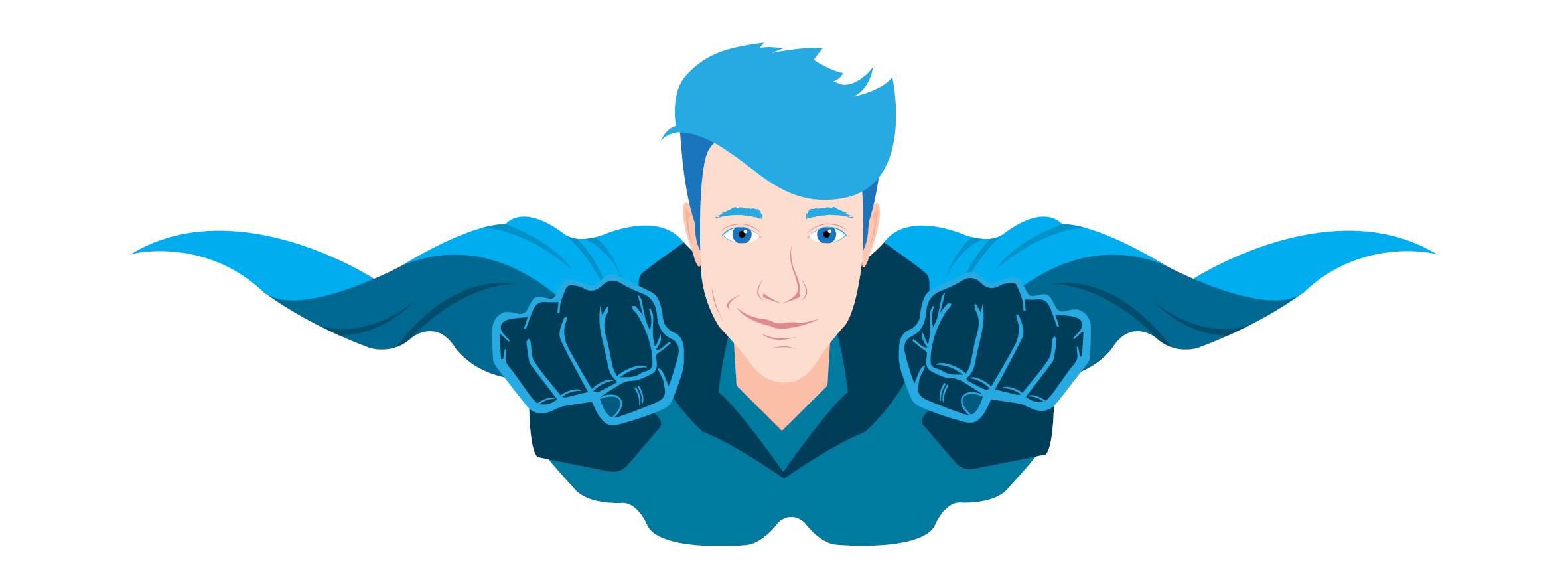 